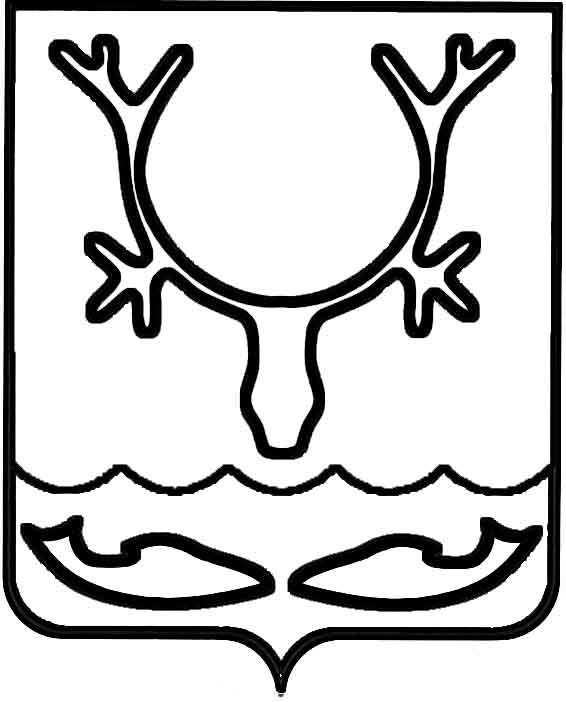 Администрация муниципального образования
"Городской округ "Город Нарьян-Мар"ПОСТАНОВЛЕНИЕОб утверждении организации          для управления многоквартирным домом № 14 по ул. Первомайской       в г. Нарьян-МареВ соответствии с частью 17 статьи 161 Жилищного кодекса Российской Федерации, Правилами определения управляющей организации для управления многоквартирным домом, в отношении которого собственниками помещений 
в многоквартирном доме не выбран способ управления таким домом или выбранный способ управления не реализован, не определена управляющая организация, утвержденными Постановлением Правительства Российской Федерации от 21.12.2018 № 1616, постановлением Администрации МО "Городской округ "Город Нарьян-Мар" от 19.02.2019 № 203 "Об утверждении перечня организаций для управления многоквартирным домом, в отношении которого собственниками помещений 
в многоквартирном доме не выбран способ управления таким домом или выбранный способ управления не реализован, не определена управляющая организация"  Администрация муниципального образования "Городской округ "Город Нарьян-Мар"П О С Т А Н О В Л Я Е Т:Определить из перечня организаций для управления многоквартирным домом, в отношении которого собственниками помещений в многоквартирном доме 
не выбран способ управления таким домом или выбранный способ управления 
не реализован, не определена управляющая организация, в качестве управляющей организации для управления многоквартирным домом № 14 по ул. Первомайской 
в г. Нарьян-Маре ООО УК "ПОК и ТС" с даты внесения изменений в реестр лицензий субъекта Российской Федерации.Утвердить перечень работ и услуг по управлению многоквартирным домом, услуг и работ по содержанию и ремонту общего имущества в многоквартирном 
доме № 14 по ул. Первомайской в г. Нарьян-Маре согласно приложению к настоящему постановлению.Установить плату за содержание жилого помещения в многоквартирном 
доме № 14 по ул. Первомайской в г. Нарьян-Маре в размере 81,13 руб./кв.м/месяц.Управлению жилищно-коммунального хозяйства Администрации муниципального образования "Городской округ "Город Нарьян-Мар" в течение одного рабочего дня со дня подписания настоящего постановления разместить его                                        в государственной информационной системе жилищно-коммунального хозяйства                     и на официальном сайте Администрации муниципального образования "Городской округ "Город Нарьян-Мар". Управлению жилищно-коммунального хозяйства Администрации муниципального образования "Городской округ "Город Нарьян-Мар" в течение одного рабочего дня со дня подписания настоящего постановления направить копию постановления в Государственную инспекцию строительного и жилищного надзора Ненецкого автономного округа и в управляющую организацию ООО УК "ПОК и ТС". Муниципальному казенному учреждению "Управление городского хозяйства г. Нарьян-Мара" в течение пяти рабочих дней со дня подписания настоящего постановления известить собственников помещений в многоквартирном доме 
об определении управляющей организации путем размещения информации                                                    на информационных стендах в многоквартирном доме.Настоящее постановление вступает в силу со дня подписания, подлежит опубликованию в официальном бюллетене городского округа "Город Нарьян-Мар"                 "Наш город".Приложениек постановлению Администрации муниципального образования "Городской округ "Город Нарьян-Мар"от 25.04.2022 № 51325.04.2022№513Глава города Нарьян-Мара О.О. БелакПЕРЕЧЕНЬ 
обязательных работ и услуг по содержанию и ремонту общего имущества собственников помещений 
в многоквартирном доме № 14 по ул. ПервомайскаяПЕРЕЧЕНЬ 
обязательных работ и услуг по содержанию и ремонту общего имущества собственников помещений 
в многоквартирном доме № 14 по ул. ПервомайскаяПЕРЕЧЕНЬ 
обязательных работ и услуг по содержанию и ремонту общего имущества собственников помещений 
в многоквартирном доме № 14 по ул. ПервомайскаяПЕРЕЧЕНЬ 
обязательных работ и услуг по содержанию и ремонту общего имущества собственников помещений 
в многоквартирном доме № 14 по ул. ПервомайскаяПЕРЕЧЕНЬ 
обязательных работ и услуг по содержанию и ремонту общего имущества собственников помещений 
в многоквартирном доме № 14 по ул. Первомайская№ п/пНаименование работ и услугПериодичность выполнения работ и оказания услугГодовая плата (рублей)Стоимость 
на 1 кв.м. общей площади (рублей в месяц) Плата за содержание жилого помещения Плата за содержание жилого помещения1 936 021,4281,13          в том числе:          в том числе:I. За услуги, работы по управлению многоквартирным домом, за содержание и текущий ремонт общего имущества I. За услуги, работы по управлению многоквартирным домом, за содержание и текущий ремонт общего имущества 1 814 080,4676,021.Управлениепостоянно508 047,5321,292.Уборка мест общего пользования351 982,2014,752.1.Мытье окон, в. т.ч. рамы, переплеты, стекла (легкодоступные)2 раза в год477,260,022.2.Влажная протирка дверей1 раз в месяц9 306,650,392.3.Мытье лестничных площадок и маршей нижних трех этажей2 раза в месяц36 033,431,512.4.Влажная протирка перил лестниц1 раз в месяц954,530,042.5.Влажное подметание лестничных площадок и маршей нижних трех этажей3 раза в неделю183 269,387,682.6.Влажная протирка подоконников2 раза в год0,000,002.7.Влажное подметание лестничных площадок и маршей выше третьего этажа3 раза в неделю98 077,754,112.8.Мытье лестничных площадок и маршей выше третьего этажа2 раза в месяц19 090,560,802.9.Влажное подметание пола кабин лифтов3 раз в неделю1 909,060,082.10.Мытье пола кабин лифтов1 раз в неделю1 193,160,052.11.Протирка стен и дверей кабин лифтов1 раз месяц1 670,420,073.Уборка придомовой территории267 983,7411,233.1.Уборка контейнерной площадки5 раз в неделю23 147,300,973.2.Подметание ступеней и площадок перед входом в подъезд2 раза в неделю1 431,790,063.3.Очистка урн от мусора5 раз в неделю17 420,140,733.4.Промывка урн2 раза в месяц в тепл пер954,530,043.5.Подметание территории в теплый период 2 раза в неделю9 306,650,393.6.Подметание территории в дни без снегопада5 раза в неделю57 033,052,393.7.Очистка от снега и наледи участков территории, недоступных для мех. уборки по мере необходимости2 624,950,113.8.Посыпка территории песком или смесью песка с хлоридами  по мере необходимости8 829,380,373.9.Сдвигание свежевыпавшего снега в дни сильных снегопадовпо мере необходимости26 249,521,103.10.Механизированная очистка придомовой территории от снега, удаление накатов и наледи6 раз в год120 986,425,074.Организация накопления отходов I - IV классов опасности (отработанных ртутьсодержащих ламп и др.) и их передача в организации, имеющие лицензии на осуществление деятельности по сбору, транспортированию, обработке, утилизации, обезвреживанию, размещению таких отходовпо мере необходимости4 056,740,175.Дезинсекция и дератизация 1 раз в 2 года20 999,620,886.Аварийное обслуживание29 351,741,236.1.Аварийное обслуживание оборудования и сетей отопленияпостоянно6 204,430,266.2.Аварийное обслуживание оборудования и сетей ГВСпостоянно6 681,700,286.3.Аварийное обслуживание оборудования и сетей ХВСпостоянно5 965,800,256.4.Аварийное обслуживание оборудования и сетей водоотведенияпостоянно5 249,900,226.5.Аварийное обслуживание оборудования и сетей электроснабженияпостоянно5 249,900,22Техническое обслуживание308 789,8112,947.Тех. обслуживание системы электроснабжения2 раза в год10 022,540,428.Тех. обслуживание конструктивных элементов2 раза в год55 362,622,329.Тех. обслуживание системы ХВС2 раза в год16 465,610,6910.Тех. обслуживание системы ГВС2 раза в год16 465,610,6911.Тех. обслуживание системы отопления 2 раза в год23 863,201,0012.Тех. обслуживание системы водоотведения, в т.ч.8 113,490,3412.1.Контроль состояния элементов внутренней канализации2 раза в год8 113,490,3412.2.Вывоз жидких бытовых отходов из дворовых туалетов, находящихся на придомовой территории (очистка выгребных ям)1 раз в год (вручную)/по мере необходимости (вывоз стоков)0,000,0012.3.Вывоз бытовых сточных вод из септиков, находящихся на придомовой территориипо мере необходимости0,000,0013.Тех. обслуживание систем вентиляции1 раз в год15 272,450,6414.Тех. обслуживание системы газоснабжения1 раз в год50 351,352,1115.Техническое обслуживание лифтовпостоянно112 872,944,73Текущий ремонт322 869,1013,5316.Текущий ремонт системы электроснабженияпо мере необходимости14 317,920,6017.Текущий ремонт конструктивных элементовпри необходимости128 622,655,3918.Текущий ремонт системы ХВСпо мере необходимости26 965,421,1319.Текущий ремонт системы ГВСпо мере необходимости26 965,421,1320.Текущий ремонт системы водоотведения, канализации, 
в т.ч.по мере необходимости13 602,020,5720.1Восстановление исправности элементов внутренней канализациипо мере необходимости13 602,020,5720.2Содержание сооружений и оборудования, используемых для накопления жидких бытовых отходов в многоквартирных домах, не подключенных к централизованной системе водоотведения (ремонт крышек септиков)по мере необходимости0,000,0021.Текущий ремонт системы отопленияпо мере необходимости39 374,281,6522.Текущий ремонт систем вентиляции1 раз в три года8 352,120,3523.Текущий ремонт лифтовпо мере необходимости64 669,272,71II.   За коммунальные ресурсы, используемые в целях содержания общего имущества МКДII.   За коммунальные ресурсы, используемые в целях содержания общего имущества МКД121 940,955,111.1Электрическая энергия, потребляемая при содержании общего имущества в многоквартирном доме63 714,742,671.2Холодная вода, потребляемая при содержании общего имущества в многоквартирном доме6 443,060,271.3Горячая вода, потребляемая при содержании общего имущества в многоквартирном доме23 863,201,001.4Отведение сточных вод в целях содержания общего имущества в многоквартирном доме27 919,941,17